中國語文（六）（非華語學生適用）課冊第八課  勇往直前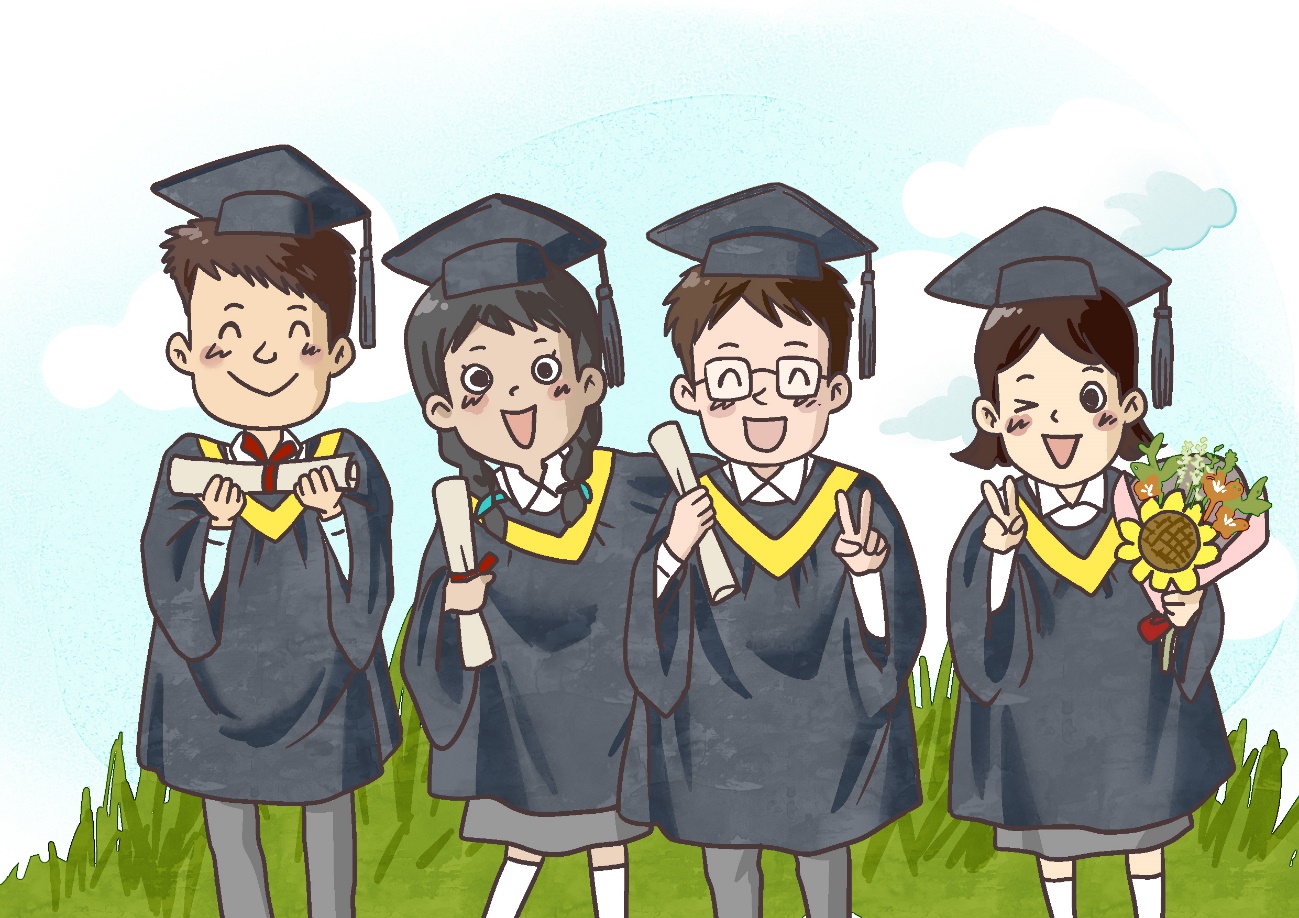 姓名：________  班級：_________(一) 説一説即將要升讀中學了，你有甚麼感受？(二) 我會用例子：説一説直至現在，童年時在家鄉跟小伙伴們一同嬉戲的美好回憶，依舊存留在我心中。伯父大學畢業後便在這家銀行裏工作，直至退休。直至比賽前夕，教練仍未決定派誰去代替受傷的隊長出賽。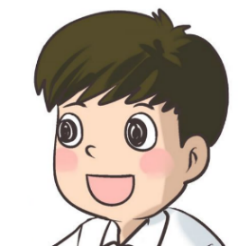 例子：寫一寫__________時間流逝，我和小麗更了解對方，情誼也更__厚。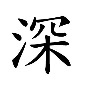 _________夕陽西下，各家各户逐一亮起燈來。_________經濟發展，人民的生活質素提升，除追求物質的滿足外，也希望得到精神上的享受。_______________________________________________________________。(三) 説一説説一説圖中的男孩做了甚麼夢？描述男孩在圖二的神情。你猜猜男孩有甚麼心事？(四) 讀一讀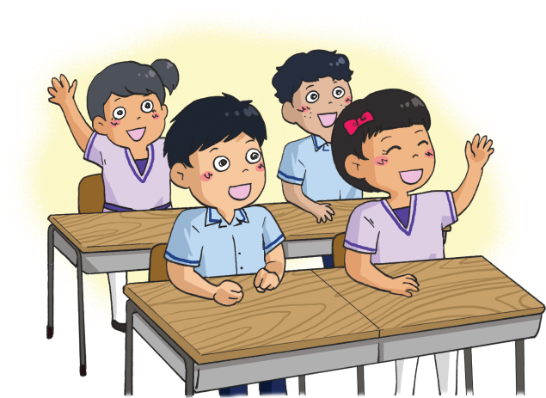 (五) 課文勇往直前「怎麼會這樣？我已經很努力了！為甚麼還是學得不好……」我一直喊叫着。直至一雙温暖的手輕撫我的臉龐，一把熟悉的聲音呼喚我的名字，我才從夢中醒過來。我慢慢睜開眼睛，看到姐姐關切的神情，我的淚水隨即湧出來，哭着説：「姐姐，我又做惡夢了！我夢見自己測驗成績不及格，我……我……不想升讀中學了！」姐姐温柔地説：「怪不得由拿到升中派位申請表到現在，總覺得你滿懷心事似的。不管你有甚麼想法，都可以跟我和哥哥説呢！隨着人漸漸長大，確實會面對不少的困難和挑戰。不過，天下間沒有不能達成的事，只要我們肯下定決心，就能克服任何困難。」哥哥聽到我和姐姐的對話，從客廳走進來安慰我：「志勇，不用憂慮呢！你與其空想中學的情況，不如親身去了解一下。剛巧我的中學下星期六舉行開放日，你來參觀吧！」過了一星期，來到了週末的開放日。我和姐姐跟哥哥去他的學校，那裏的領袖生昌哥哥帶我們參觀校園。校舍非常寬廣，我們先來到巨大的操場，除了籃球場外，那裏還有足球場和小花園。接着，我們從一樓走到三樓，經過很多課室，還有一些特別室：電腦室、美術室、設計與科技室、家政室……我好奇地問：「昌哥哥，你們平時在家政室學些甚麼？」昌哥哥微笑道：「我們會在家政室學習烹飪，也會學習與營養有關的知識……」他又帶我們參觀了幾個不同的科學實驗室，分享做實驗的樂趣。領袖生昌哥哥離開後，我和姐姐打算到哥哥的課室看看。我們按照校舍平面圖一直找，終於在四樓找到哥哥就讀的中四丁班。課室壁報上貼着很多照片，其中有一張是他們參加班際籃球比賽的：哥哥和同學肩並肩地站在頒獎台上，手裏捧着獎座和「中四丁」的班牌，每個人都笑得很開心。我正看得投入的時候，哥哥突然撲過來摟抱着我，得意地説：「你看！我們班同學多團結，感情多好！」這時，哥哥的幾位好朋友也走來跟我們聊天，我們談得很高興，而我也趁着這個機會，向他們了解更多關於中學的生活。晚飯後，我感激哥哥和姐姐陪我參加開放日，更感謝他們的關心和鼓勵。我對他們説：「我覺得中學生活似乎沒有之前所想的那樣可怕，反而有點令我期待呢！」哥哥回答道：「對啊！中學是一個全新的天地，你要相信自己，勇往直前，迎接未來不同的挑戰！哥哥和姐姐會一直陪伴和支持你！」我們三人相視而笑。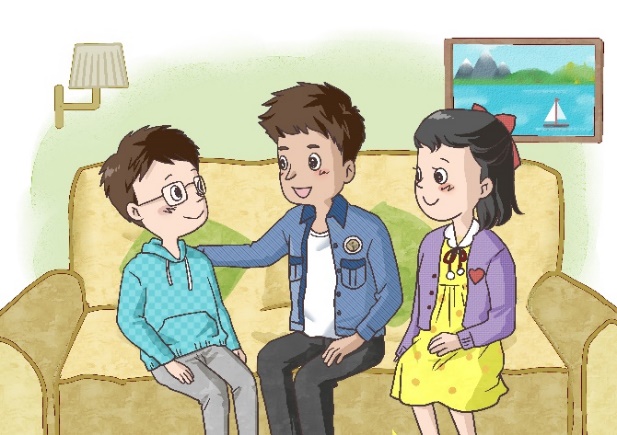 一、考考你想一想，説一説主角「我」叫甚麼名字？你從哪裏得知？根據課文第一段，你認為「一雙温暖的手」、「一把熟悉的聲音」是指誰？課文第二段中姐姐勉勵「我」：你想起哪一句經典名句？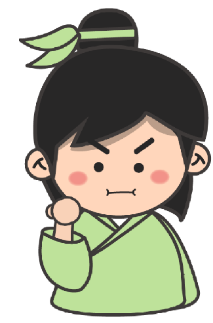 課文結尾「我們三人相視而笑」，你認為「我」因甚麼而笑？填一填以下是「我」參加開放日的路線圖：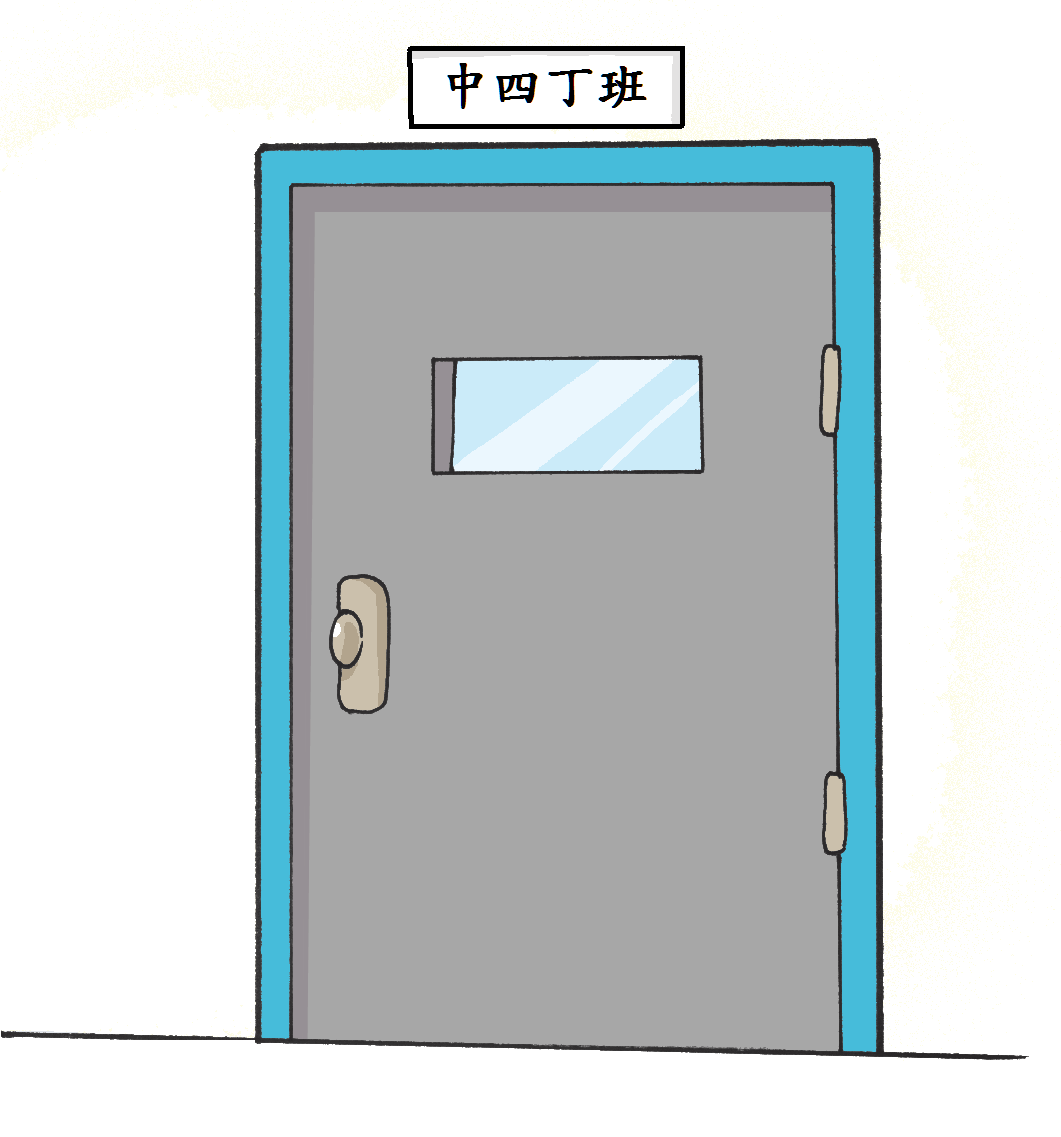 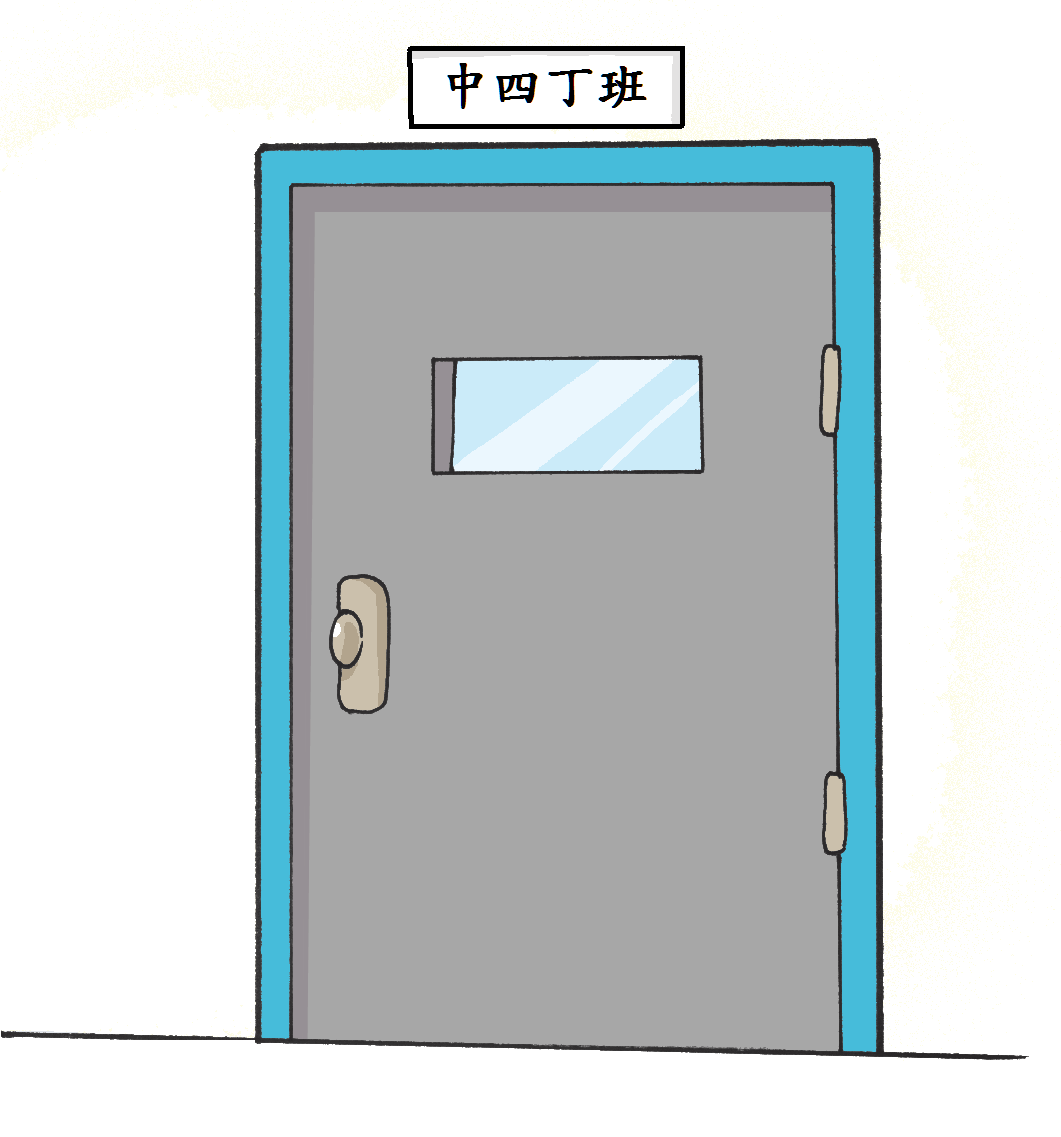 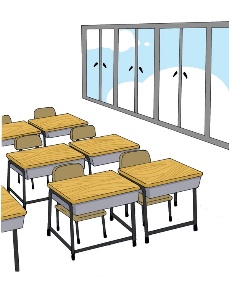 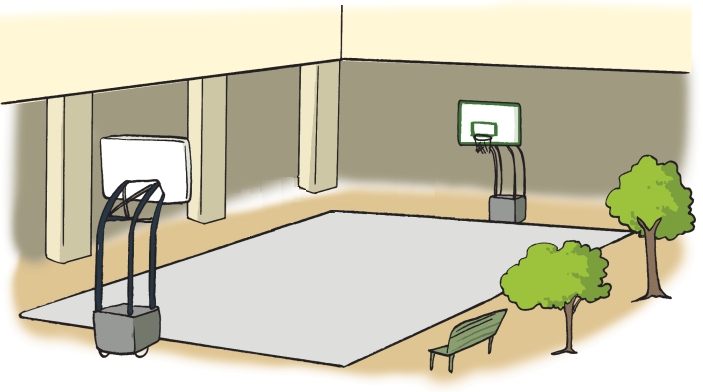 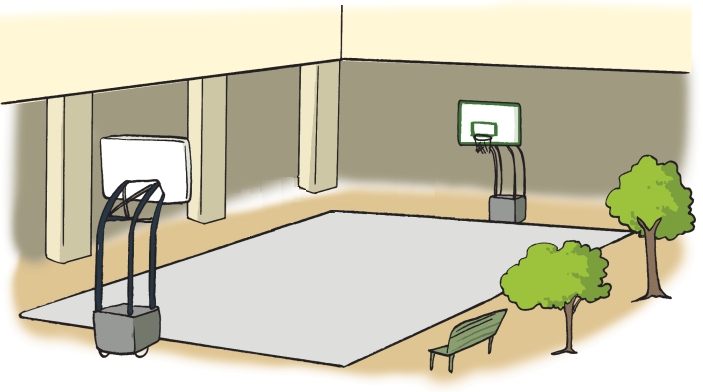 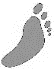 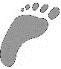 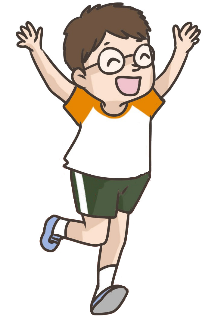 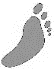 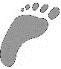 二、我會用例子：説一説不管天氣多寒冷，文安都只穿着單薄的外套。志立向來不守時，不管和誰約會，都總是遲到。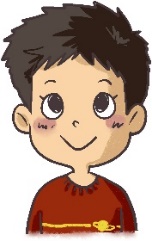 例子：寫一寫老師打電話來找媽媽，________她不在家。暴雨來臨前，________有一部的士經過，我們立即登車，最終能安全回家。______________________________________________________________。例子：説一説1.	我按照老師的指示，把同學們的習作簿放在書架上。2.	按照圖書館規則，我們不可攜帶食物或飲品進入圖書館。3.	設計師按照表姐的要求，設計了一套適合她的婚禮服裝。例子：説一説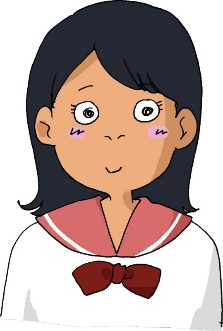 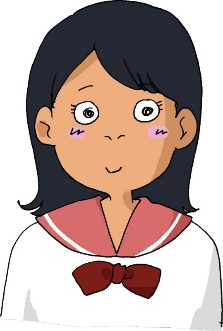 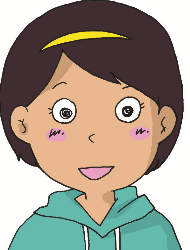 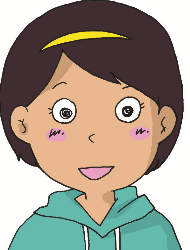 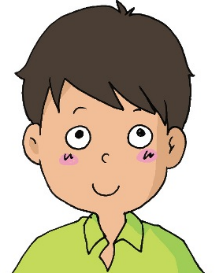 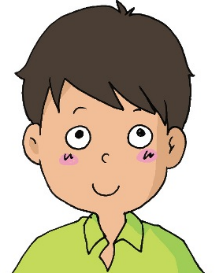 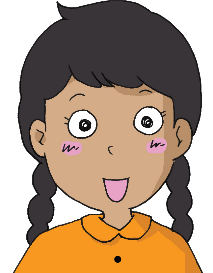 例子：説一説與其等待機會，不如自己去爭取機會。與其考試前臨渴掘井，不如提早温習，作好準備。與其要花錢去維修，不如買一台新的電視機吧。例子：寫一寫1.	加了蜜糖的麪包_________有點甜，但_________更適合我的口味。2. 	吃過藥後，祖父的病情_________未有好轉，_________愈來愈差。3.	________________________________
______________________________。(五) 學字詞一、説一説例子：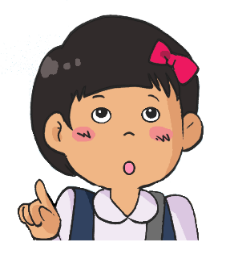 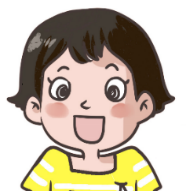 二、寫一寫三、寫一寫(六) 我學會了一、我學會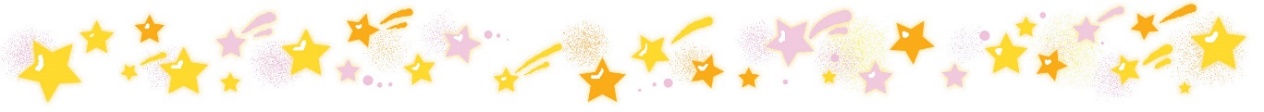 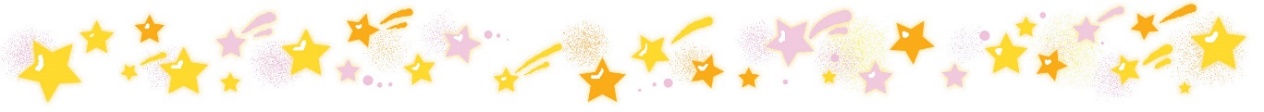 二、造句例子：安慰：____________________________________________________挑戰：________________________________________________________：____________________________________________________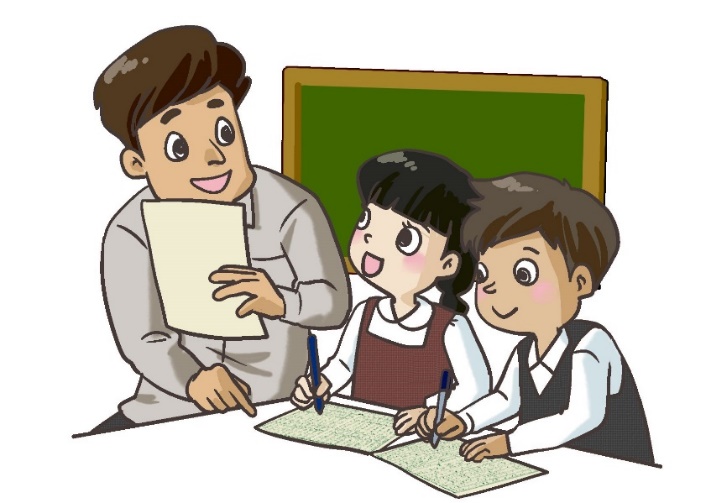 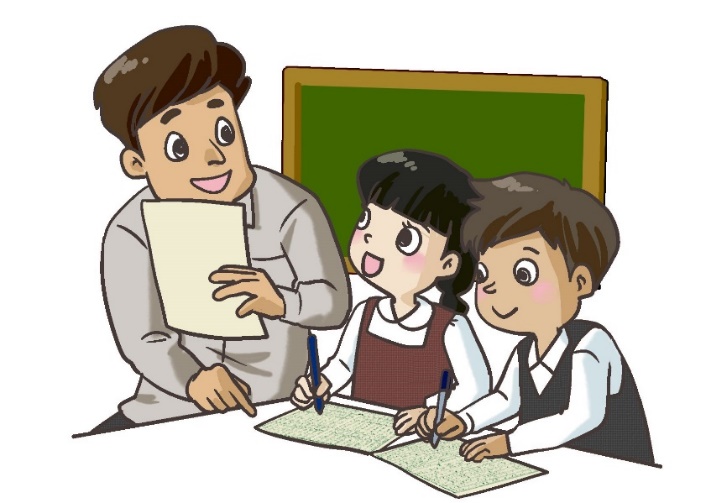 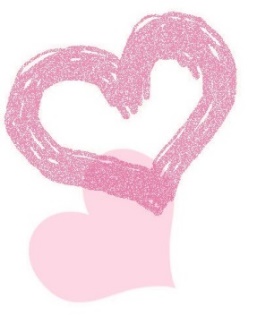 我喜歡這一課。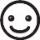 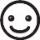 我還想學一、想一想二、寫一寫你即將小學畢業了，邀請老師和同學給你寫一些勉勵的話。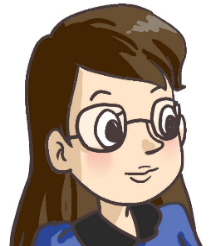 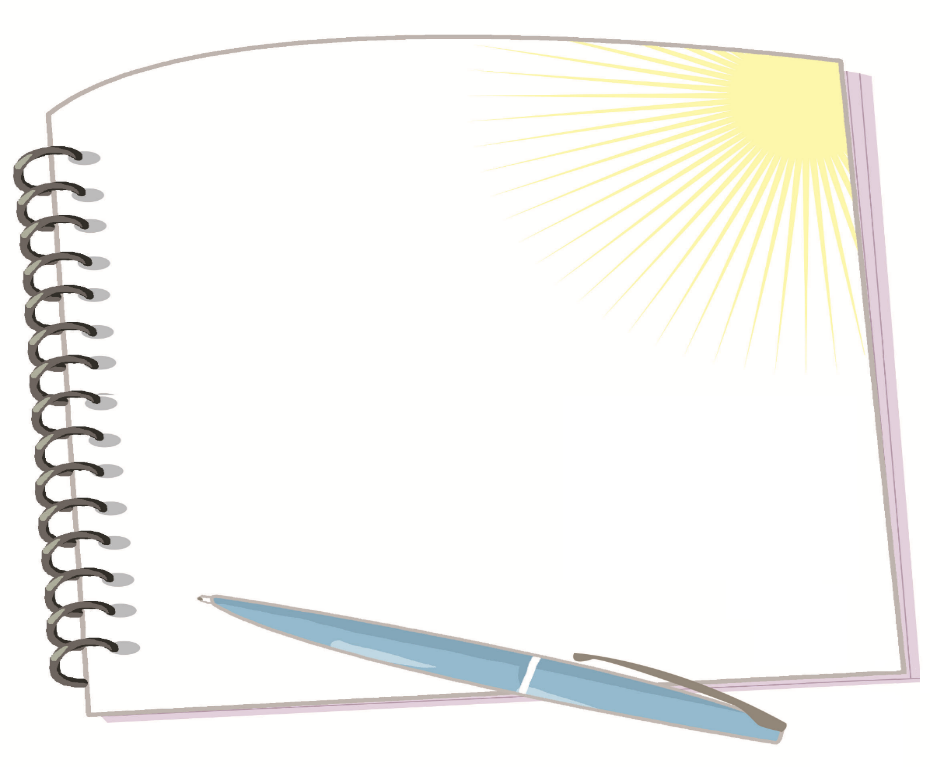 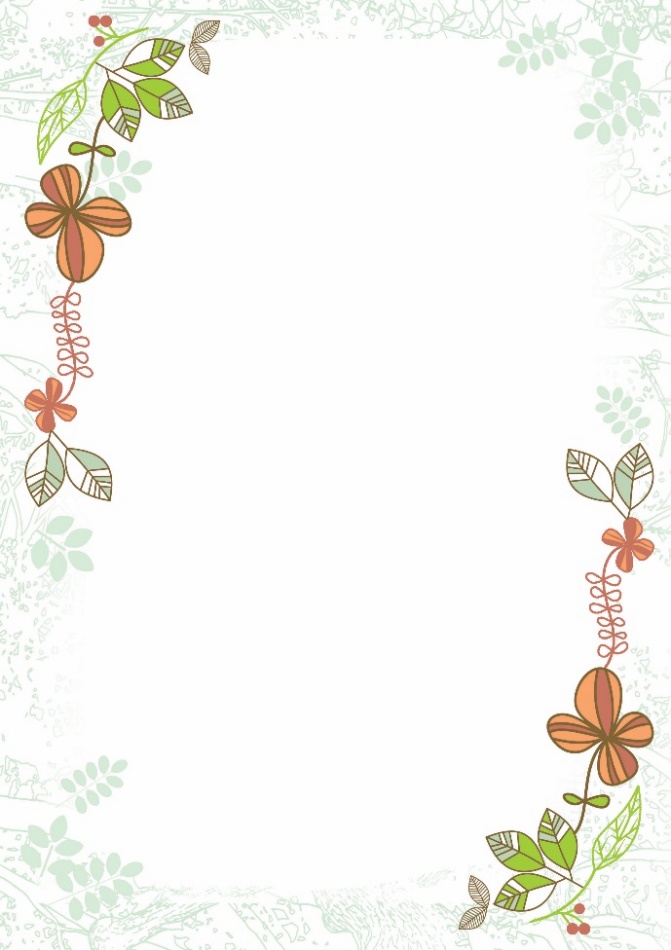 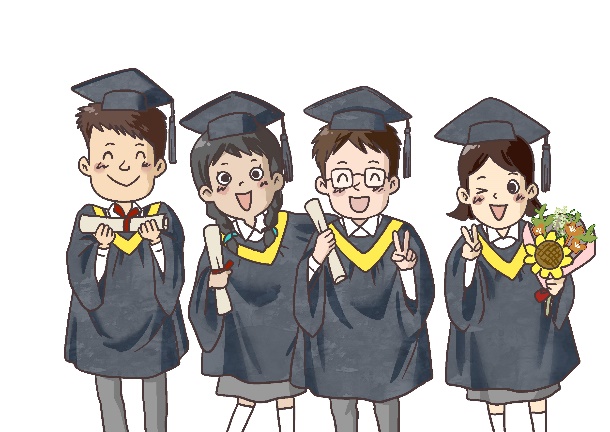 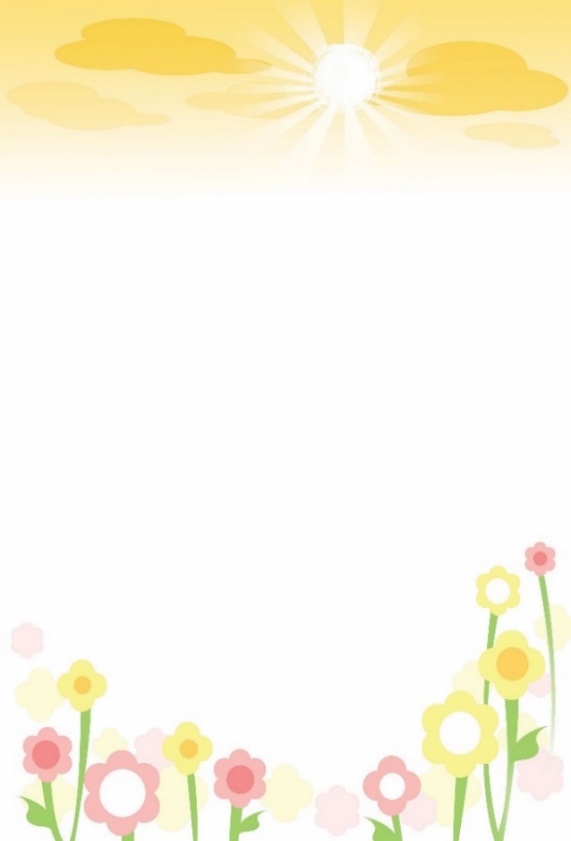 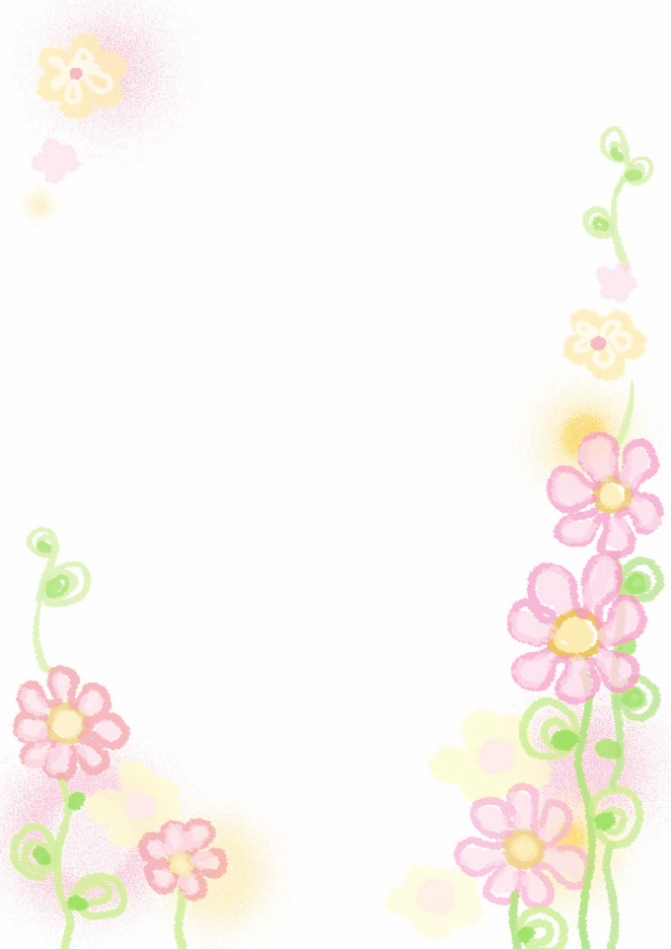 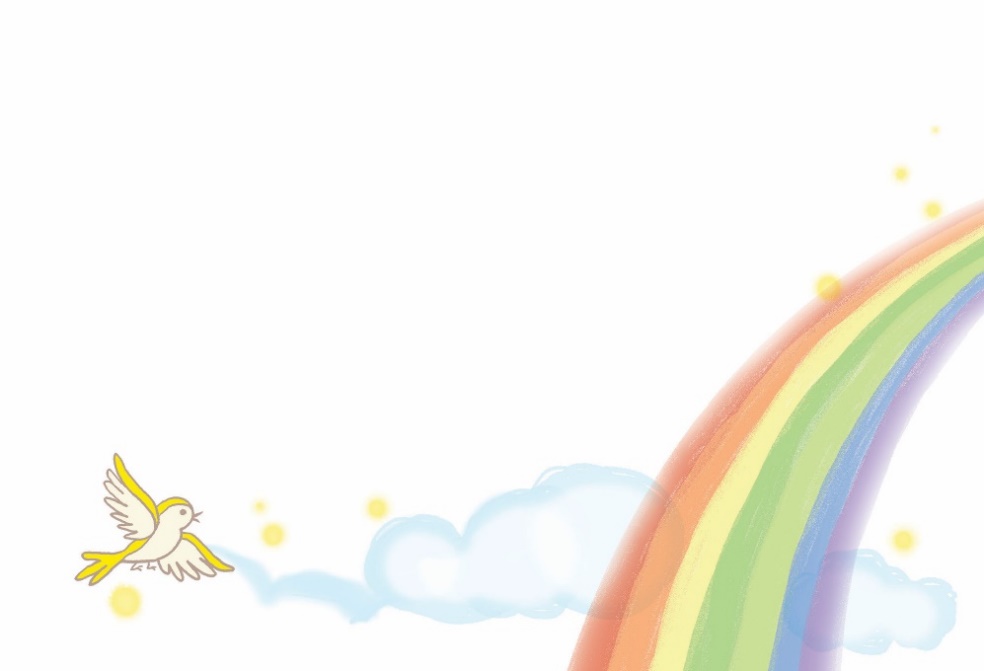 寫一寫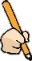 寫一篇文章，説説你會怎樣裝備自己，迎接中學的新生活。(1)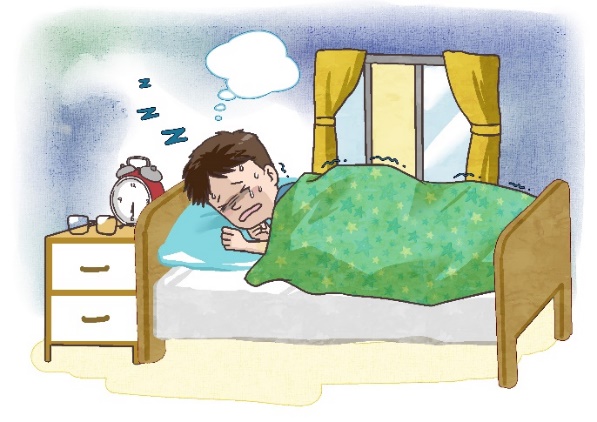 (2)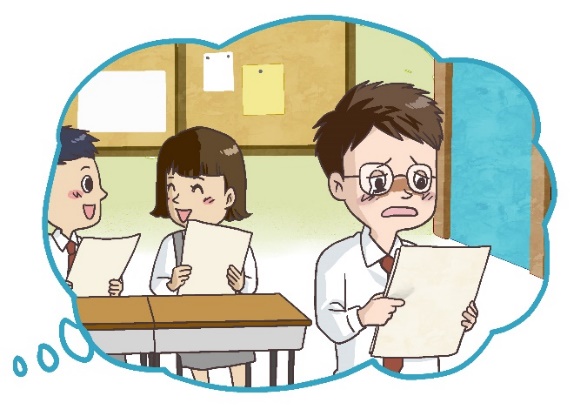 (3)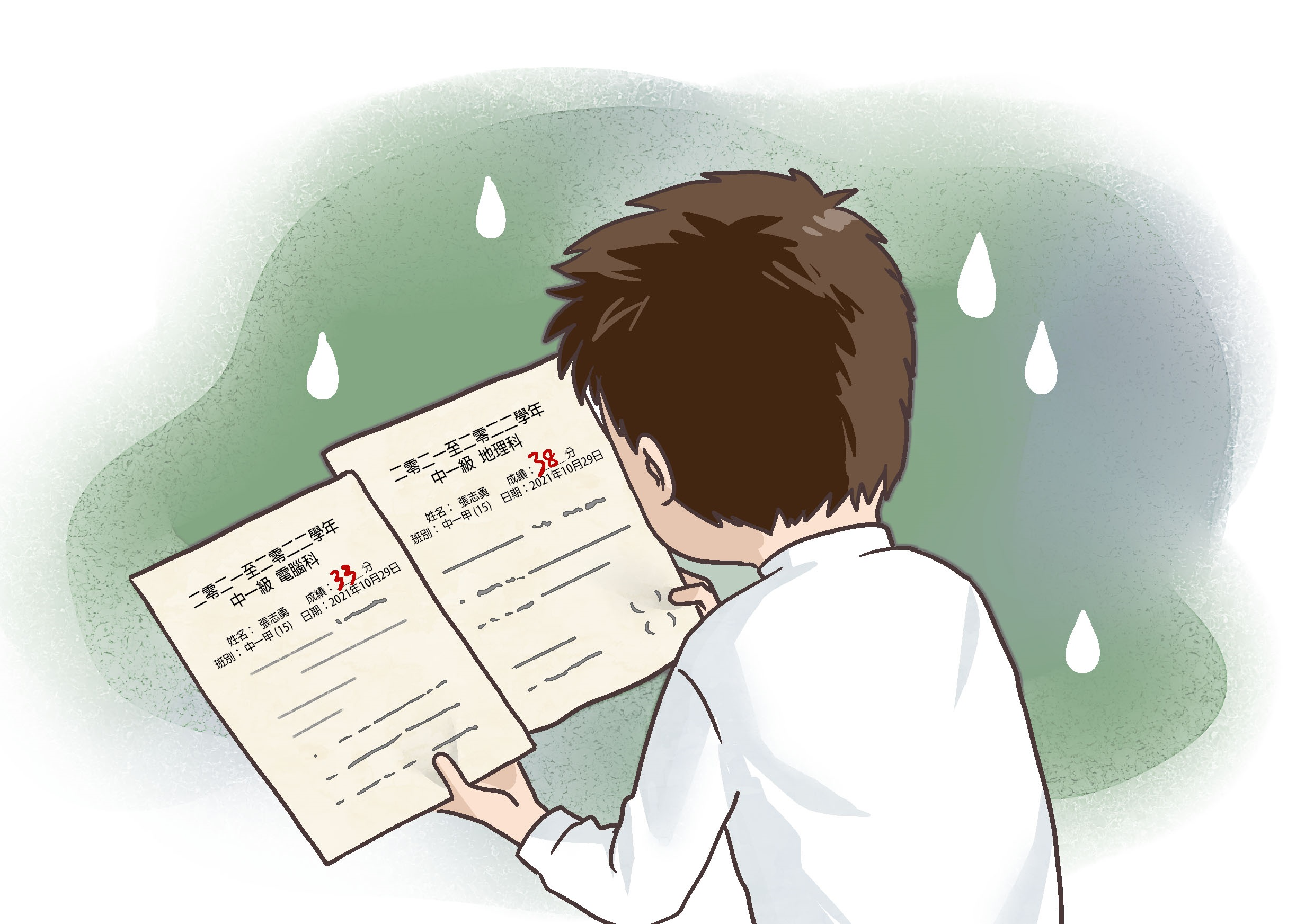 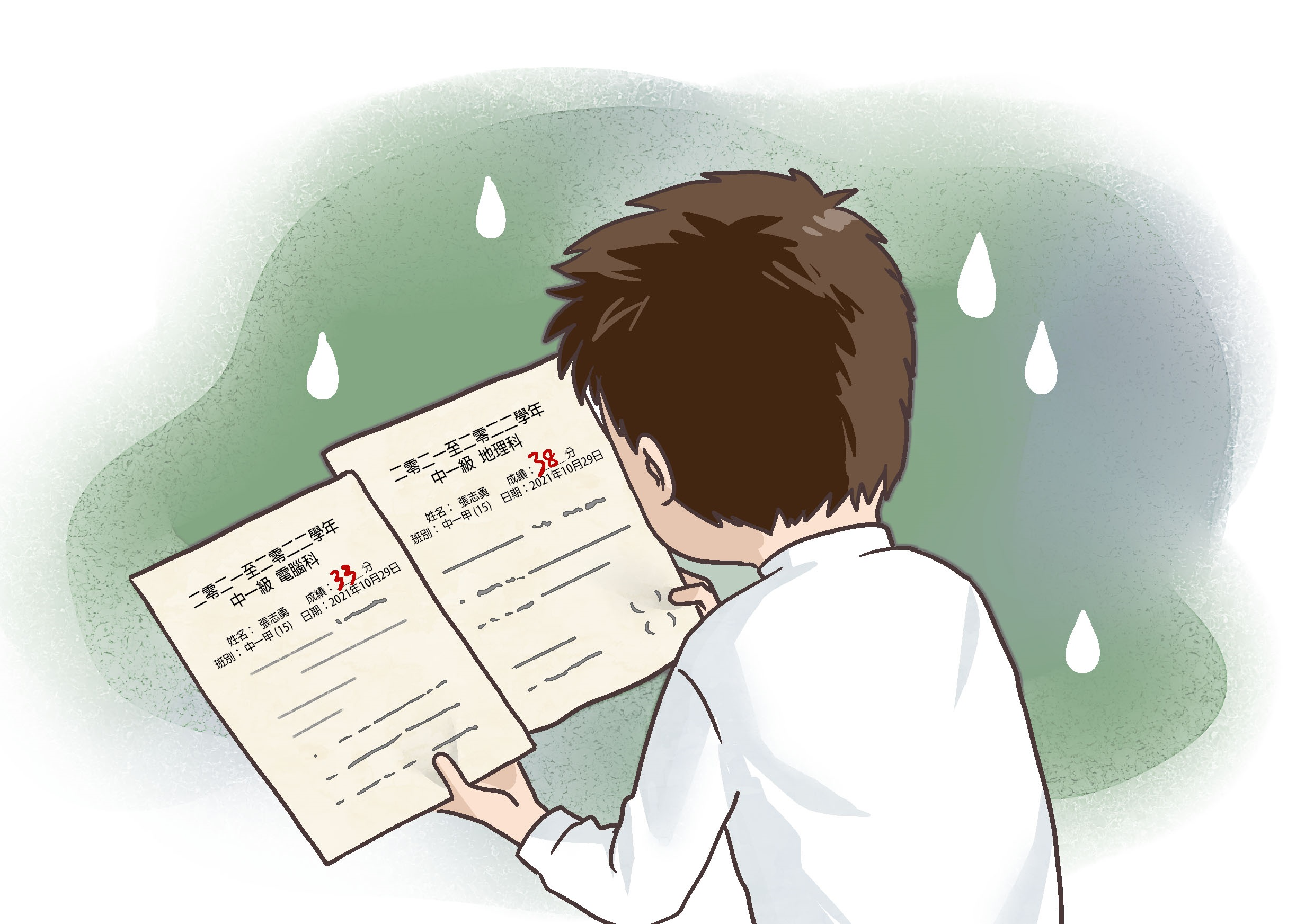 (4)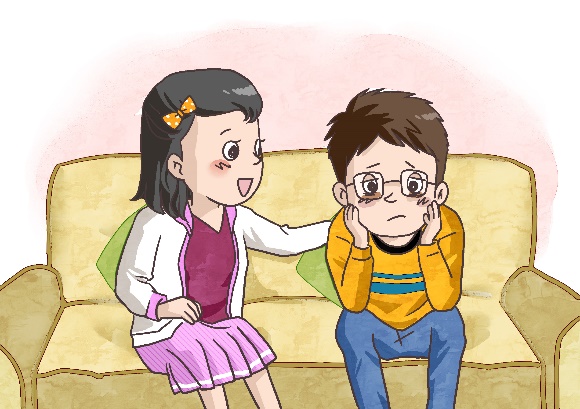 臉龐熟悉關切温柔心事確實挑戰達成安慰憂慮校舍寬廣烹飪營養聊天感激期待支持勇往直前1. 臉龐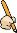 2. 烹飪3. 挑戰4. 聊天熟純熟、熟練、_______________悉獲悉、據悉關關鍵、_____________________切確切、貼切、_______________温温和、温馨、_______________柔柔和、柔軟心心曠神怡、得心應手、_______事事項、實事求是、___________確確認、精確、_______________實踏實、名副其實、___________達抵達、轉達、_______________成製成、_____________________安安寧、安居樂業、___________慰慰問憂擔憂、_____________________慮考慮、_____________________校校園、院校、_______________舍宿舍、鄰舍寬寬闊、寬敞、_______________廣廣泛、推廣、_______________營營造、_____________________養修養、養育、_______________聊無聊天談天、得天獨厚感感受、感歎、_______________激激勵、激發、_______________期延期、期限、_______________待看待、急不及待、___________支支出、支配、_______________持持續、堅持、_______________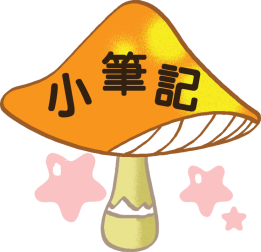 